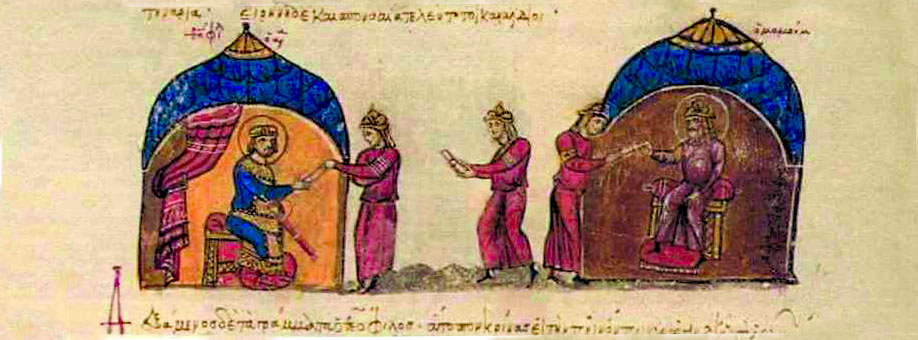 ΔΡΑΣΕΙΣΔιδασκαλίαΔιατμηματικό Σεμινάριο Βυζαντινής Γραμματείας και Γλώσσας (2012-2013)Απευθύνεται σε περιορισμένο αριθμό φοιτητών των Τμημάτων Φιλολογίας και Π.Τ.Δ.Ε. του Πανεπιστημίου Πατρών με στόχο (α) την εξοικείωσή τους με τα Βυζαντινά Ελληνικά, προκειμένου να προσεγγίζουν με μεγαλύτερη ευκολία τα κείμενα που μελετώνται στα μαθήματα της υποειδίκευσης Β.Σ., (β) την ενδεικτική μεν, αλλά άμεση επαφή τους με σημαντικά έργα της βυζαντινής γραμματείας και σκέψης, η μελέτη των οποίων καταδεικνύει βασικές πτυχές του βυζαντινού πολιτισμού που διδάσκονται στην πρωτοβάθμια και τη δευτεροβάθμια εκπαίδευση.Διευθύντρια ΣεμιναρίουΕιρήνη-Σοφία Κιαπίδου, Λέκτορας Τμήματος ΦιλολογίαςΔιδάσκοντεςΙωάννης Α. Δημητρακόπουλος, Λέκτορας Π.Τ.Δ.Ε. (jdimitrako@upatras.gr)Ειρήνη-Σοφία Κιαπίδου, Λέκτορας Τμήματος Φιλολογίας (ekiapidou@upatras.gr)Θοδωρής Μαρκόπουλος, Λέκτορας (υπό διορισμό) Τμήματος Φιλολογίας (thodorismark@yahoo.gr)Φεβρωνία Νούσια, Λέκτορας (υπό διορισμό) Τμήματος Φιλολογίας (fnousia@upatras.gr)Ερευνητικά ΠρογράμματαΨηφιοποίηση και καταλογογράφηση των ελληνικών χειρογράφων και των παλαίτυπων εκδόσεων της Ιεράς Μονής Ταξιαρχών (Αίγιο)Υπεύθυνη επιστημονική ομάδα: Ιωάννης Α.  Δημητρακόπουλος, Λέκτορας ΠΤΔΕ, Πανεπιστημίου Πατρών, Ειρήνη-Σοφία Κιαπίδου, Λέκτορας, Τμήματος Φιλολογίας, Πανεπιστημίου Πατρών, Αθανάσιος Φωτόπουλος, Επίκουρος Καθηγητής, ΠΤΔΕ, Πανεπιστημίου ΠατρώνΣυνεργάτες: Μαρία Τζόλα, Αναστασία Οικονόμου (προπτυχιακές φοιτήτριες)Διαλέξεις-ΣεμινάριαΑλέξανδρος Αλεξάκης, Καθηγητής Βυζαντινής Φιλολογίας, Πανεπιστήμιο ΙωαννίνωνΘεοδώρα Αντωνοπούλου, Καθηγήτρια Βυζαντινής Φιλολογίας, ΕΚΠΑMichael Grünbart, Professor of Byzantine Philology and History (Universität Münster, Germany)Απόστολος Καρπόζηλος, Ομότιμος Καθηγητής Βυζαντινής Φιλολογίας, Πανεπιστήμιο ΙωαννίνωνΣοφία Κοτζάμπαση, Καθηγήτρια Βυζαντινής Φιλολογίας, ΑΠΘΙωάννης Μαυρομάτης, Καθηγητής Δημώδους Βυζαντινής Φιλολογίας – Μεταβυζαντινής φιλολογίαςIngela Nilsson, Professor of Byzantine Greek (Uppsala Universitet, Sweden)Paolo Odorico, Directeur du Centre d’Études Byzantines, Néo-Helléniques et Sud- Est Européennes (E.H.E.S.S., France)Ιωάννης Πολέμης, Καθηγητής Βυζαντινής Φιλολογίας, ΕΚΠΑDiether Roderich Reinsch, Professor of Byzantine Philology (Freie Universität Berlin, Germany)Απόστολος Σπανός, Professor of Byzantine Studies (Universitetet I Agder, Norway)Ιωάννης Στουραΐτης, Researcher at the Institute of Byzantine and Modern Greek Studies (Universität Wien, Austria)Eka Tschkoitze, Assistant Professor of Byzantine History (Eka Tchkoidze  Ilia State University, Georgia).Ημερίδες22/4/2013		«Ξεφυλλίζοντας το Βυζάντιο: χειρόγραφα – κείμενα – ιδέες» 5/5/2014		«Ξεφυλλίζοντας το Βυζάντιο ΙΙ: Πτυχιακές εργασίες ακαδ. έτους 2013-2014, Τμήμα Φιλολογίας – Π.Τ.Δ.Ε. Πανεπιστημίου Πατρών»6/4/2015		«Ξεφυλλίζοντας το Βυζάντιο ΙΙΙ: Τα βυζαντινά και μεταβυζαντινά χειρόγραφα της Ιεράς Μονής Ταξιαρχών Αιγίου» (Τμήμα Φιλολογίας – Π.Τ.Δ.Ε. Πανεπιστημίου Πατρών)1/4/2016		«Ξεφυλλίζοντας το Βυζάντιο IV: Παλαιογραφικά και Εκδοτικά Ζητήματα» (1/4/2016)Πρόγραμμα πρακτικής άσκησης τελειοφοίτων2010-2011Υπεύθυνη δράσης: Στέση ΑθήνηΠροπτυχιακές φοιτήτριες: Δήμητρα Παπαδοπούλου, Αφροδίτη Χατζηδέλου2011-2012Προπτυχιακοί/ές φοιτητές/τήτριες: Αθηνά Αναγνώστου, Ελένη Γιαννάκη, Δημήτρης Κανελλόπουλος, Παναγιώτα Μυστακίδου, Αναστασία Οικονόμου, Κατερίνα Περλιάνη 2012-2013 Προπτυχιακός φοιτητής: Μαρία Αριανούτσου, Γιώργος ΜπαρσάκηςΟμάδα ΕργασίαςΜεταγραφή χειρόγραφων μεταφράσεων (2013)Συντονισμός: Στέση ΑθήνηΣυνεργάτιδες: Αμαλία Γιαννακοπούλου, Σοφία Γκίνκο, Δέσποινα Γκόγκου, Αναστασία Οικονόμου, Κατερίνα Τσιούμα, Μαρία Χαρίτου